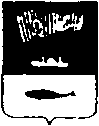 СОВЕТ ДЕПУТАТОВ ГОРОДА МУРМАНСКАШЕСТОЙ СОЗЫВ                 ЗАСЕДАНИЕРЕШЕНИЕот "27"мая 2021 года             № 25-305                                город МурманскО внесении изменений в приложение к решению Совета депутатов города Мурманска от 03.03.2010 № 16-209                                    "Об утверждении перечня услуг, ПРЕДОСТАВЛЯЕМЫХ муниципальными предприятиями и учреждениями, И РАБОТ, ВЫПОЛНЯЕМЫХ муниципальными предприятиями и учреждениями, тарифы на которые устанавливаются администрацией города Мурманска"(в редакции решения Совета депутатов города Мурманска от 10.07.2020 № 12-156)Принято Советом депутатовгорода Мурманска "27"	 мая 2021 г.В соответствии с Федеральным законом от 06.10.2003 № 131-ФЗ                       "Об общих принципах организации местного самоуправления в Российской Федерации", решением Совета депутатов города Мурманска от 04.02.2010                 № 15-198 "Об утверждении Порядка принятия решений об установлении тарифов на услуги, предоставляемые муниципальными предприятиями и учреждениями, и работы, выполняемые муниципальными предприятиями и учреждениями», руководствуясь Уставом муниципального образования город Мурманск, Совет депутатов города Мурманска р е ш и л:1. Внести в приложение к решению Совета депутатов города Мурманска     от 03.03.2010 № 16-209 "Об утверждении перечня услуг, предоставляемых  муниципальными предприятиями и учреждениями, и работ, выполняемых муниципальными предприятиями и учреждениями, тарифы на которые устанавливаются администрацией города Мурманска" (в редакции решения Совета депутатов города Мурманска от 10.07.2020 № 12-156) следующие изменения:1.1 В пункте 2.1 слова "Муниципальное автономное образовательное учреждение дополнительного образования детская театральная школа города Мурманска" заменить словами "Муниципальное автономное учреждение дополнительного образования города Мурманска «Детская театральная школа".	1.2 В пункте 3 слово «временного» исключить.2. Опубликовать настоящее решение в газете "Вечерний Мурманск".3. Настоящее решение вступает в силу после его официального опубликования и распространяется на правоотношения, возникшие с 27.12.2019 по п.1.1 и с 31.03.2020 по п.1.2.4. Контроль за исполнением настоящего решения возложить на постоянную комиссию Совета депутатов города Мурманска по экономической политике и хозяйственной деятельности (Морарь И.Н.).Глава муниципального образованиягород Мурманск                                                                                    А.И. Сысоев